中國文化大學博士班學位審定表一、院系所組：環境設計學院  建築及都市設計學系  博士班二、授予學位：工學博士三、適用年度：109學年度起入學新生適用(109.5.6校課、109.5.20教務會議通過)四、最低畢業學分數：24學分五、承認他所（含國內、外）學分數：6學分六、必修科目七、基礎學科（以同等學力資格或非相關學系畢業之錄取者，入學後須補修底下之基礎學科）八、博士班資格考試科目【以本所博士班所開設課程為限】九、資格考試相關規定▓ 需修習滿系所組規定之課程及最低畢業學分數（含必修之語文課程）□ 曾修習資格考試科目且成績及格。十、申請學位論文考試規定1.依本校「博碩士班學位論文考試辦法」及「博士學位候選人資格考核施實要點」辦理。2.其他規定：中國文化大學博士班學位審定表一、院系所組：環境設計學院  建築及都市設計學系  博士班二、授予學位：工學博士三、適用年度：106~108學年度入學新生適用(106.5.17教務會議通過)四、最低畢業學分數：24學分五、承認他所（含國內、外）學分數：6學分六、必修科目七、基礎學科（以同等學力資格或非相關學系畢業之錄取者，入學後須補修底下之基礎學科）八、博士班資格考試科目【以本所博士班所開設課程為限】九、資格考試相關規定▓ 需修習滿系所組規定之課程及最低畢業學分數（含必修之語文課程）□ 曾修習資格考試科目且成績及格。十、申請學位論文考試規定1.依本校「博碩士班學位論文考試辦法」及「博士學位候選人資格考核施實要點」辦理。2.其他規定：無中國文化大學博士班學位審定表一、院系所組：環境設計學院  建築及都市設計學系  博士班二、授予學位：工學博士三、適用年度：104-105學年度入學新生適用(104.5.13  103學年度第2學期教務會議修正通過)四、最低畢業學分數：24學分五、承認他所（含國內、外）學分數：6學分六、必修科目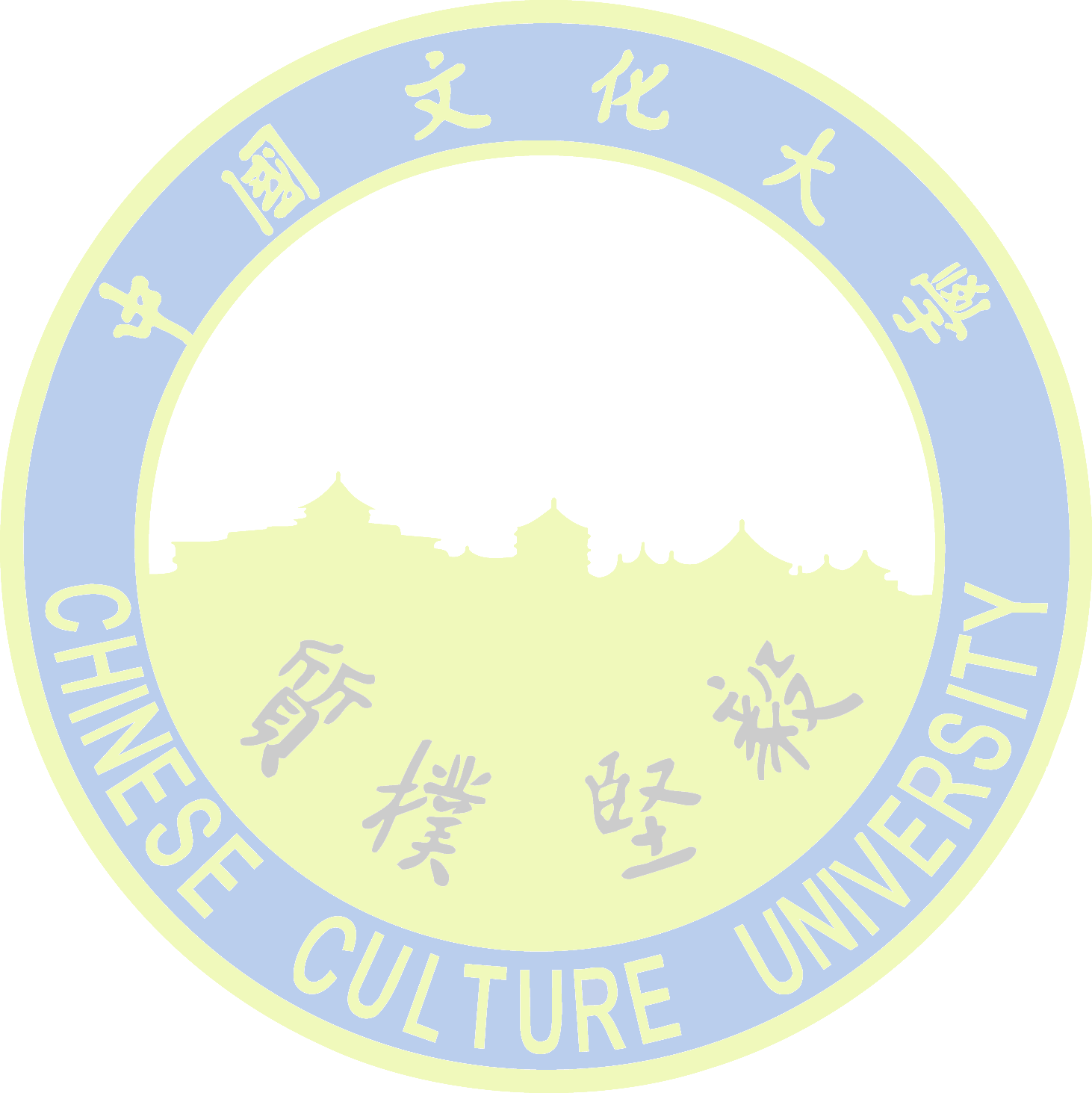 七、基礎學科（以同等學力資格或非相關學系畢業之錄取者，入學後須補修底下之基礎學科）八、博士班資格考試科目【考科一】永續發展特論【考科二】建築科學、規劃理論與方法（任選一科）九、資格考試相關規定▓ 需修習滿系所組規定之課程及最低畢業學分數（含必修之語文課程）□ 曾修習資格考試科目且成績及格。十、申請學位論文考試規定1.依本校「博碩士班學位論文考試辦法」及「博士學位候選人資格考核施實要點」辦理。2.其他規定：無中國文化大學博士班學位審定表一、院系所組：環境設計學院  建築及都市設計學系  博士班二、授予學位：工學博士三、適用年度：103學年度入學新生適用。四、最低畢業學分數：24學分五、承認他所（含國內、外）學分數：0學分六、必修科目七、基礎學科（以同等學力資格或非相關學系畢業之錄取者，入學後須補修底下之基礎學科）八、博士班資格考試科目【考科一】永續發展特論【考科二】建築科學、規劃理論與方法、景觀生態（任選一科）九、資格考試相關規定▓ 需修習滿系所組規定之課程及最低畢業學分數（含必修之語文課程）□ 曾修習資格考試科目且成績及格。十、申請學位論文考試規定1. 依本校「博碩士班學位論文考試辦法」及「博士學位候選人資格考核施實要點」辦理。2. 其他規定科目代號 科目名稱學分數時數備註（說明）K944量化與質化研究方法33合        計33科目名稱學分數時數備註（說明）無合        計科目代號 科目名稱學分數時數備註（說明）無合        計科目名稱學分數時數備註（說明）無合        計科目代號 科目名稱學分數時數備註（說明）F950永續發展特論33合        計33科目名稱學分數時數備註（說明）無合        計科目代號 科目名稱學分數時數備註（說明）F950永續發展特論33合        計33科目名稱學分數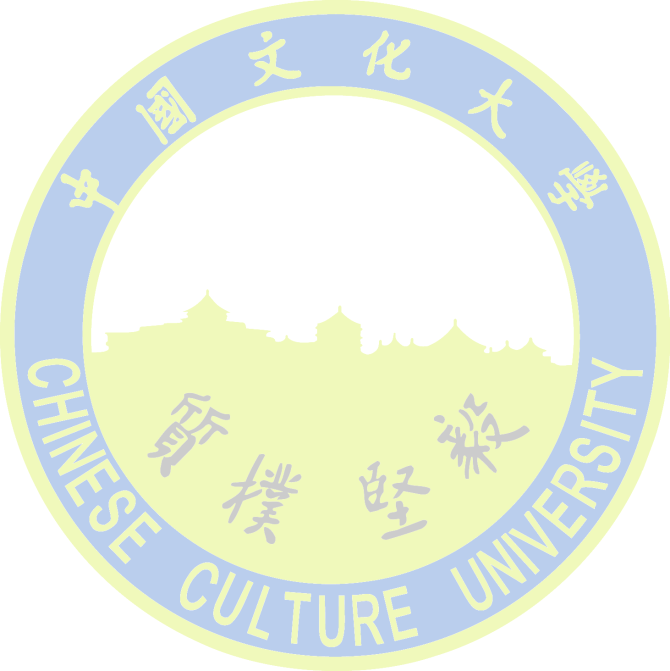 時數備註（說明）合        計